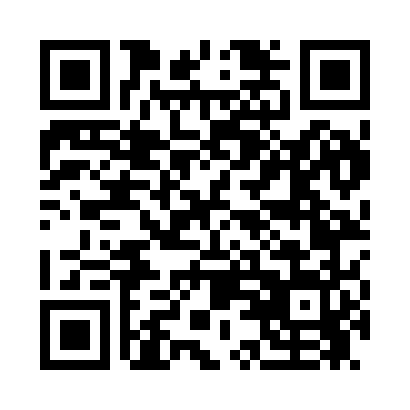 Prayer times for Two Buttes, Colorado, USAMon 1 Jul 2024 - Wed 31 Jul 2024High Latitude Method: Angle Based RulePrayer Calculation Method: Islamic Society of North AmericaAsar Calculation Method: ShafiPrayer times provided by https://www.salahtimes.comDateDayFajrSunriseDhuhrAsrMaghribIsha1Mon4:025:3212:544:478:159:452Tue4:025:3312:544:478:159:453Wed4:035:3312:544:478:149:454Thu4:045:3412:544:478:149:455Fri4:045:3412:544:478:149:446Sat4:055:3512:554:478:149:447Sun4:065:3612:554:488:149:438Mon4:075:3612:554:488:139:439Tue4:075:3712:554:488:139:4210Wed4:085:3712:554:488:139:4211Thu4:095:3812:554:488:129:4112Fri4:105:3912:554:488:129:4013Sat4:115:3912:554:488:119:4014Sun4:125:4012:564:488:119:3915Mon4:135:4112:564:488:109:3816Tue4:145:4212:564:488:109:3717Wed4:155:4212:564:488:099:3618Thu4:165:4312:564:488:099:3519Fri4:175:4412:564:488:089:3420Sat4:185:4412:564:488:079:3421Sun4:195:4512:564:488:079:3322Mon4:205:4612:564:488:069:3223Tue4:215:4712:564:478:059:3124Wed4:225:4812:564:478:049:2925Thu4:235:4812:564:478:039:2826Fri4:245:4912:564:478:039:2727Sat4:265:5012:564:478:029:2628Sun4:275:5112:564:478:019:2529Mon4:285:5212:564:468:009:2430Tue4:295:5212:564:467:599:2231Wed4:305:5312:564:467:589:21